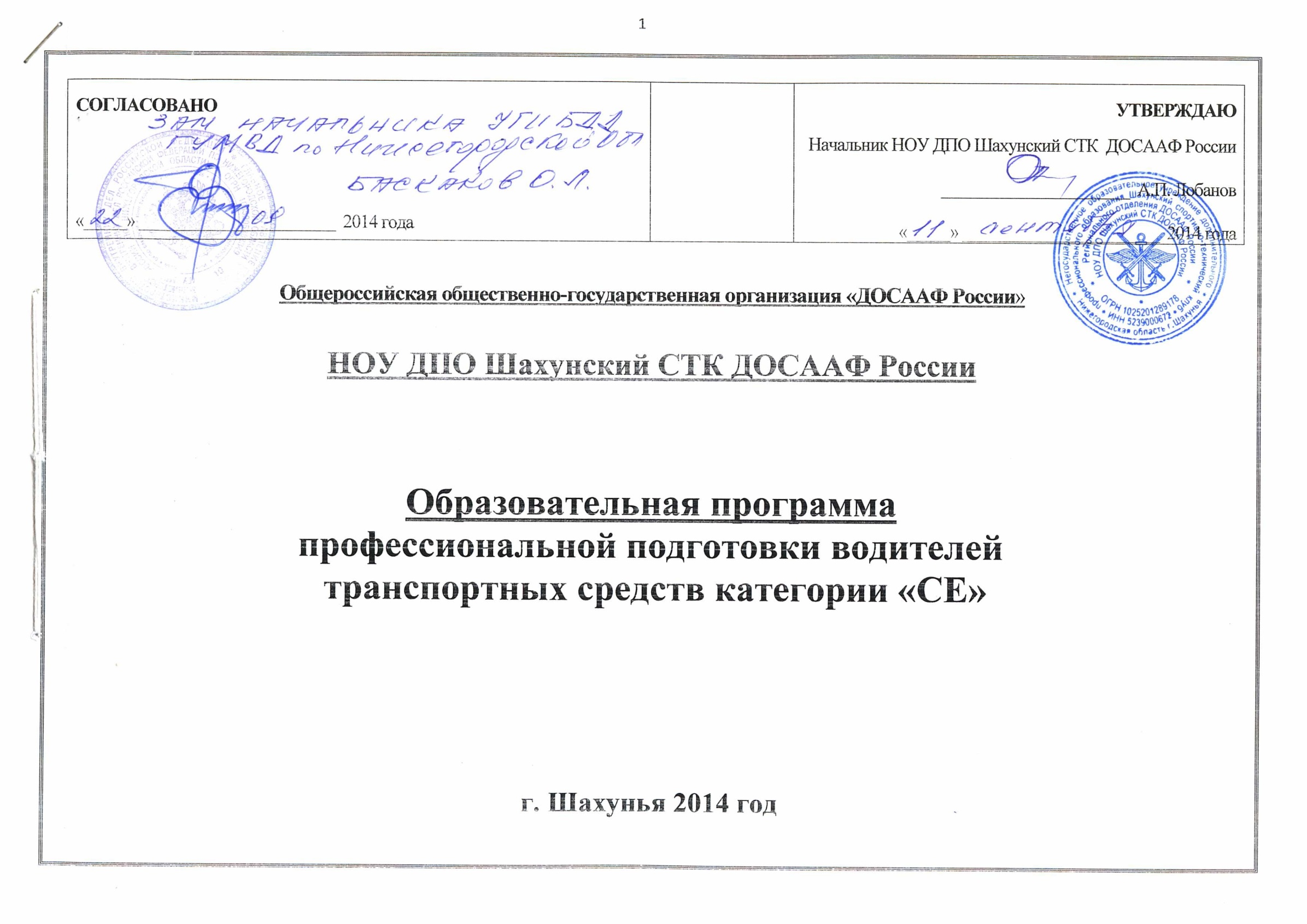 Образовательная программапрофессиональной подготовки водителей транспортных средств категории "CE"I. Пояснительная запискаОбразовательная программа профессиональной подготовки водителей транспортных средств категории "CE" (далее - программа) в НОУ ДПО Шахунский СТК ДОСААФ России разработана на основании примерной профессиональной подготовки водителей транспортных средств категории "CE", утвержденной приказом Министерства образования и науки Российской Федерации от 26 декабря 2013 г. N 1408Содержание программы представлено пояснительной запиской, учебным планом, рабочими программами учебных предметов, планируемыми результатами освоения программы, условиями реализации программы, системой оценки результатов освоения программы, учебно-методическими материалами, обеспечивающими реализацию программы.Учебный план содержит перечень учебных предметов специального цикла с указанием времени, отводимого на освоение учебных предметов, включая время, отводимое на теоретические и практические занятия.Специальный цикл включает учебные предметы:1. "Устройство и техническое обслуживание транспортных средств категории "CE" как объектов управления";2. "Основы управления транспортными средствами категории "CE";3. "Вождение транспортных средств категории "CE" (с механической трансмиссией/с автоматической трансмиссией)".Рабочие программы учебных предметов раскрывают рекомендуемую последовательность изучения разделов и тем, а также распределение учебных часов по разделам и темам.Условия реализации программы содержат организационно-педагогические, кадровые, информационно-методические и материально-технические требования. Учебно-методические материалы обеспечивают реализацию программы.Программа предусматривает достаточный для формирования, закрепления и развития практических навыков и компетенций объем практики.Образовательная программапрофессиональной подготовки водителей транспортных средств категории "CE"I. Пояснительная запискаОбразовательная программа профессиональной подготовки водителей транспортных средств категории "CE" (далее - программа) в НОУ ДПО Шахунский СТК ДОСААФ России разработана на основании примерной профессиональной подготовки водителей транспортных средств категории "CE", утвержденной приказом Министерства образования и науки Российской Федерации от 26 декабря 2013 г. N 1408Содержание программы представлено пояснительной запиской, учебным планом, рабочими программами учебных предметов, планируемыми результатами освоения программы, условиями реализации программы, системой оценки результатов освоения программы, учебно-методическими материалами, обеспечивающими реализацию программы.Учебный план содержит перечень учебных предметов специального цикла с указанием времени, отводимого на освоение учебных предметов, включая время, отводимое на теоретические и практические занятия.Специальный цикл включает учебные предметы:1. "Устройство и техническое обслуживание транспортных средств категории "CE" как объектов управления";2. "Основы управления транспортными средствами категории "CE";3. "Вождение транспортных средств категории "CE" (с механической трансмиссией/с автоматической трансмиссией)".Рабочие программы учебных предметов раскрывают рекомендуемую последовательность изучения разделов и тем, а также распределение учебных часов по разделам и темам.Условия реализации программы содержат организационно-педагогические, кадровые, информационно-методические и материально-технические требования. Учебно-методические материалы обеспечивают реализацию программы.Программа предусматривает достаточный для формирования, закрепления и развития практических навыков и компетенций объем практики.II. Учебный планТаблица 1II. Учебный планТаблица 1